Role Profile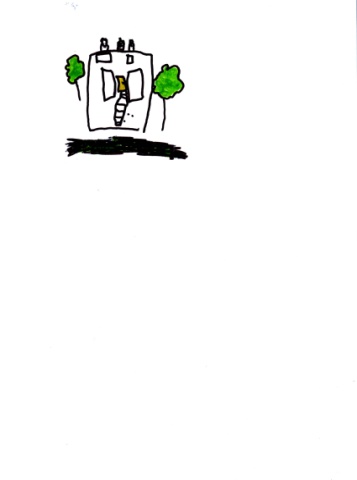 2.   Key accountabilities/duties/responsibilities:Each school is organised differently, and the range of duties carried out will be different in each school.  The below section of this role profile will give examples of the duties and responsibilities that may be carried out. This list is not exhaustive.In collaboration with a team and under the overarching supervision of the class teacher:-Work as a member of a team, contributing to the planning, preparation, delivery and evaluation of learning experiences that will enhance children’s physical, intellectual, emotional, social and moral development. Foster children’s independence, self-reliance and social skills.Maintain a comfortable, safe and stimulating environment which supports and reflects diversity amongst the children and ensures that all children have equal access to learning and development opportunities. Implement the School’s Equal’s Opportunity Policy and work actively to overcome discrimination and stereotyping.  Promote the inclusion of all children and provide an environment that allows for consideration of the children’s ethnic, cultural, linguistic backgrounds and gender.In collaboration with team colleagues be responsible for completion and collation of documentation related to children within the class – this could be manually or electronically dependent on schoolSupport new children and their parents/carers upon admission into school and in the transition between nursery and schoolSupport children with additional needs by contributing to  Education Health and Care Plans as appropriate, and by contributing to reviews and case conferences and working in co-operation with other agencies Implement agreed learning activities for individuals and groups of children, based on Development Matters in the Early Years Foundation stage (EYFS).Monitor and evaluate children’s progress, development, attainments and responses in respect of learning activities, through observation, assessment and recording of attainment against pre-determined learning objectives in the EYFS and with reference to the school’s policies and Ofsted regulations. Plan and evaluate daily, weekly and each term to meet the needs and interests of children, including those with additional needs. Plan, prepare and implement individual and group activities.In collaboration with the class teacher, take responsibility within the team for the “key person” role of a child or group of children, as defined by the EYFS.  This involves planning, evaluation, observation, assessment, report writing, record keeping and attending meetings, case conference reviews, consultation with parents/carers etc.To take responsibility for the learning environment completing the register and running of the classroom as appropriate.  Provide short term cover, such as during Teacher PPA time, in accordance with the statutory framework for EYFS.Contribute to the maintenance and development of a curriculum resource area/focus.Take small groups of children out of school to develop their interests in their local environment in line with school policy and national guidanceUndertake the personal care of children as necessary (including the changing of nappies/soiled clothing for which parental/carer permission has been granted) which may also require the carrying out of basic medical procedures and/or administering of first aid for which training will have been provided.Provide a model of best practice in Early Years education for visiting professionals from within and beyond the local authority including other authorised agencies.  May also deliver training within own and/or to other early years settings, workshops etc.3.  Promotion of Corporate ValuesTo ensure that customer care is maintained to the agreed standards according to the council’s values. To ensure that a high level of confidentiality is maintained in all aspects of work. 4.   Flexibility The jobholder may be required to carry out other reasonable duties commensurate with the grade, as requested by line manager.This job description is not exhaustive and may change as the post or the needs of the Council develop.  Such changes will be subject to consultation between the post holder and their manager and, if necessary, further job evaluation.5.  The Council’s Commitment to EqualityTo deliver the council’s commitment to equality of opportunity in the provision of its services.  All staff are expected to promote equality in the work place and in the services the council delivers.  PERSON SPECIFICATIONSupplementary Information FormService:Nursery Schools, Primary Schools,Location:Moss Hall Nursery SchoolJob Title:Early Years Educator/Nursery NurseGrade:GPost No.:JE0444Reports to:Headteacher/Deputy Headteacher/Class Teacher1.   Purpose of Job: In line with school policies and procedures and in collaboration with team colleagues, provide high quality care and education by implementing the Early Years Foundation Stage and in accordance with the Every Child Matters framework.Service:Nursery Schools, Primary Schools,Location:Moss Hall Nursery School Job Title:Early Years Educator/Nursery NurseGrade:GPost No.:JE0444Reports to:Headteacher/Deputy Headteacher/Class TeacherKnowledge, training and experienceNNEB/BTEC National Diploma or DCE Diploma (Diploma in Childcare and Education), NVQ3 in Early Years Childcare or equivalent level of qualificationThorough understanding of relevant policies and procedures such as child protection, health and safety restraint techniques, key worker role, data protection, all school policies, e.g. Behaviour policy, Equal Opportunities policy, Attendance policy etc.Thorough understanding of Early Years Foundation Stage/Every Child Matters Framework Awareness of childhood illness, health issues, child development Ability to use ICT skills as appropriate for the jobKnowledge of different cultures, beliefs and religions within school settingKnowledge of Special Educational Needs & Additional Support Needs requirementsWillingness to undertake training as required, e.g. first aid training, training on Downs Syndrome, ADHD,  Autism, Epilepsy, use of Epi-pen, allergies, fire safety training  SkillsPlanning, organising and controlling skills In collaboration with team colleagues,  take responsibility to plan and implement appropriate activities for individuals and groups of children to maximise their learning opportunitiesContribute to whole school policies and ensure their implementationIn line with school policies and procedures and in collaboration with the class teacher within the key worker role be responsible for the planning, observation and assessment cycle In collaboration with colleagues develop an enabling learning environment, both indoors and outdoorsContribute to the maintenance and development of a curriculum resource area or focusCommunication and influencing skillsCommunication skills with early year’s pupils to encourage social, emotional, educational and physical development and acceptable behaviour. Use language appropriate to child’s particular needs, age, stage of development and cultureIn line with information sharing protocol and in liaison with the class teacher, build and maintain effective working relationships with parents/carers, colleagues and other       agencies/professionals, maintaining high professional standards and boundaries at all times Involve and inform parents/carers of their child’s progress and development, meeting with them as appropriate to share information and through daily informal contacts, term time contacts, consultations and curriculum workshops. This includes parents/carers for whom English is an additional language.Develop home/school links by participating in home/school visiting, encouraging and promoting parental/carer involvement in a range of school activities.Work in partnership with teams across the schoolInitiative and Innovation skillsShare in making decisions and recommendations about practice, routines and organisation or space, to maximise the achievement of all childrenBe aware of and comply with, all policies and procedures, reporting all concerns to the appropriate person, in respect of, safeguarding children’s welfare, health, development, safety and security, confidentiality and data protection.In collaboration with team colleagues be responsible for the planning, preparation, delivery and evaluation of learning experiences and activities that enhance all children’s physical, intellectual, emotional, social and moral development Post TitleNursery NurseService AreaNursery schoolsJob Ref NumberFor office useStaff management accountabilityIn conjunction with the class teacher, supervise/mentor early years students or volunteers.Support the Headteacher with induction training of new staffSupport supply teachers and work experience studentsPhysical effortRequirement to set up rooms, play equipment and displays involving lifting and moving furniture, setting up climbing frames,  outdoor play equipment, and  maintaining a safe play environmentRequirement to stand or work in awkward positions, e.g. bend over small tables, sit on floor, small chairs, assist with the daily access and storage of play equipment etc. May be required to use  physical restraint techniques in accordance with school policy and after appropriate trainingWorking environmentExposure to  nursery class working conditions including noise, outdoor working (playtime/lunchtime supervision, school trips, outdoor play sessions etc. in all weathers) and  exceptionally physical and verbal abuse from young children, (being spat, kicked, bitten, sworn at) etc. Exposure to verbal abuse from parents/carers who may become angry or upset at the situations they find themselves inRequirement to undertake toilet training of young children and to change/dispose of soiled nappies/clothing  Undertakes accompanied (in pairs) visits to the homes of new starters which may be unclean or unhygienic 